Об утверждении Положения о графиках аварийного ограничения режимов потребления тепловой энергии потребителями на территории Спасского муниципального районаВ соответствии с Федеральным законом от 27.07.2010 № 190-ФЗ «О теплоснабжении», Приказом министерства энергетики Российской Федерации от 12.03.2013 № 103 «Об утверждении правил оценки готовности к отопительному периоду», в целях своевременного и организованного введения аварийных режимов при недостатке тепловой мощности на котельной, локализации аварийных ситуаций и предотвращения их развития, исполнительный комитет Спасского муниципального районаПОСТАНОВЛЯЕТ:1. Утвердить прилагаемое Положение о графиках аварийного ограничения режимов потребления тепловой энергии потребителями на территории Спасского муниципального района.2. Рекомендовать руководителям теплоснабжающих организаций руководствоваться данным положением.3. Опубликовать настоящее постановление на официальном сайте Спасского муниципального района spasskiy.tatarstan.ru.4. Контроль за исполнением настоящего постановления оставляю за собой.5. Настоящее постановление вступает в силу после дня его официального опубликования.Руководитель исполнительного комитета Спасского муниципального района                                                                   В.А. Осокин                                                                                       УТВЕРЖДЕНО:                                                                         постановлением исполнительного комитета                                                                         Спасского муниципального района                                                                         от  ____________2016 г. № ____ ПОЛОЖЕНИЕо графиках аварийного ограничения режимов потребления тепловой энергии потребителями на территории Спасского  муниципального района1. Общие положения1.1. В случае возникновения (угрозы возникновения) аварийных ситуаций в системе теплоснабжения для недопущения длительного и глубокого нарушения температурных и гидравлических режимов систем теплоснабжения, санитарно-гигиенических требований к качеству теплоносителя допускается полное и (или) частичное ограничение режима потребления (далее - аварийное ограничение), в том числе без согласования с потребителем при необходимости принятия неотложных мер. В таком случае аварийное ограничение вводится при условии невозможности предотвращения указанных обстоятельств путем использования резервов тепловой мощности.  Аварийные ограничения осуществляются в соответствии с графиками аварийного ограничения.До начала отопительного периода теплоснабжающие организации разрабатывают и утверждают в исполнительном комитете графики ограничений отпуска тепловой энергии и теплоносителя в случае принятия неотложных мер по предотвращению или ликвидации аварий в системе теплоснабжения.	Графики аварийного ограничения режимов потребления тепловой энергии потребителями составляются по каждому теплоисточнику раздельно (Приложение № 1).1.2. Графики аварийного ограничения вводятся в следующих случаях:   - понижение температуры наружного воздуха ниже расчетных значений более чем на 10 градусов на срок более 3 суток;   - возникновение недостатка топлива на источниках тепловой энергии;   - возникновение недостатка тепловой мощности вследствие аварийной остановки или выхода из строя основного теплогенерирующего оборудования источников тепловой энергии, требующего восстановления более 6 часов в отопительный период;   - нарушение или угроза нарушения гидравлического режима тепловой сети по причине сокращения расхода подпиточной воды из-за неисправности оборудования в схеме подпитки, а также прекращение подачи воды на источник тепловой энергии от системы водоснабжения;   - нарушение гидравлического режима тепловой сети по причине аварийного прекращения электропитания сетевых и подпиточных насосов на источнике тепловой энергии и подкачивающих насосов на тепловой сети;   - повреждения тепловой сети, требующие полного или частичного отключения магистральных и распределительных трубопроводов, по которым отсутствует резервирование.1.3. Ограничение   потребителей   по   отпуску   тепла   в  сетевой  воде производится  централизованно  на   котельной путем  снижения температуры  прямой сетевой  воды или  путем ограничения  циркуляции сетевой воды.1.4. График  аварийного   отключения  потребителей   тепловой мощности применяется в случае  явной угрозы возникновения аварии или возникшей аварии на котельных или тепловых сетях,   когда  нет  времени   для  введения  графика ограничения  потребителей тепловой  энергии. Очередность  отключения потребителей   определяется     исходя  из   условий эксплуатации котельных и тепловых сетей.1.5. При разработке графиков аварийного ограничения принимается во внимание, что по надежности теплоснабжения потребители тепловой энергии делятся на три категории:- Первая категория – потребители, не допускающие перерывов в подаче расчетного количества теплоты и снижения температуры воздуха в помещениях ниже предусмотренных ГОСТ 30494 (больницы, родильные дома, детские дошкольные учреждения с круглосуточным пребыванием детей и т.п.);- Вторая категория – потребители, допускающие аварийное снижение температуры в отапливаемых помещениях на период ликвидации аварии, но не более 54 часов: жилых и общественных зданий до +12С, промышленных зданий до +8С;- Третья категория - остальные потребители.1.6. При авариях (отказах) на источнике теплоснабжения на его выходных коллекторах в течение всего ремонтно-восстановительного периода должна обеспечиваться подача 100% необходимой теплоты потребителям первой категории (если иные режимы не предусмотрены договором); Подача тепловой энергии на отопление и вентиляцию жилищно-коммунальным и промышленным потребителям второй и третьей категорий в размерах, указанных в таблице:2. Требования  к составлению графиков аварийного ограничения режимов потребления тепловой энергии потребителями на территории Спасского  муниципального района     2.1. Графики разрабатываются ежегодно теплоснабжающим предприятием и
действуют на период с 15 сентября текущего года до 15 сентября следующего года.Разработанный график согласовывается исполнительным комитетом Спасского муниципального района, утверждается руководителем теплоснабжающей организации и направляется потребителю не позднее 1 сентября.         2.2.  При  определении  величины  и  очередности  ограничения и аварийного  отключения  потребителей  тепловой  энергии  должны   учитываться   государственное,   хозяйственное,  социальное значения  и технологические  особенности производства  потребителя с тем, чтобы ущерб от введения графиков был минимальным.       Должны  учитываться  также   особенности  схемы  теплоснабжения потребителей  и  возможность  обеспечения  эффективного  контроля за выполнением ограничения и аварийных отключений потребителей тепловой энергии.2.3. В графики аварийного ограничения не включаются потребители тепловой энергии, отнесенные к потребителям Первой категории.        2.4. Совместно с потребителями,  включенными в графики  ограничения  и  аварийного отключения тепловой энергии и мощности, составляются    двусторонние    акты     аварийной    и технологической   брони  теплоснабжения   (Приложение № 2).  Нагрузка аварийной и технологической брони определяется раздельно.3. Аварийная бронь теплоснабжения          Аварийная бронь – минимальная потребляемая тепловая мощность или расход тепловой энергии, обеспечивающий жизнь людей, сохранность оборудования, технологического сырья, продукции и средств пожарной безопасности с полностью остановленным технологическим процессом.                    3.1. При изменении величин аварийной брони теплоснабжения у потребителей, вызванных изменением объема производства, технологического процесса или схемой теплоснабжения пересмотр актов производится по заявке потребителей в течение месяца со дня поступления заявки. В течение этого  месяца, при введении ограничений и отключений потребителей, теплоснабжение осуществляется  в соответствии с ранее составленными актами технологической и аварийной брони, а введение ограничений - по ранее разработанным графикам.          При изменении величин аварийной брони вносятся изменения в графики. 3.2. При письменном отказе потребителя от составления акта аварийной брони теплоснабжения, в месячный срок  включаются тепловые установки потребителя в графики ограничения и аварийного отключения тепловой энергии и мощности в соответствии с действующими  нормативными документами и настоящим Положением, с письменным уведомлением потребителя в 10-дневный срок.         Ответственность за последствия ограничения потребления и отключения  тепловой энергии и мощности в этом случае  несет потребитель.         3.3. В примечании к графикам ограничений и аварийных отключений указывается перечень потребителей, не подлежащих ограничениям и отключениям.4. Порядок  ввода графиков аварийного ограничения режимов потребления тепловой энергии потребителями на территории Спасского муниципального района        4.1. Графики аварийного ограничения режимов потребления тепловой энергии по согласованию с исполнительным комитетом Спасского муниципального района вводятся через диспетчерскую службу (ответственных лиц). Руководитель теплоснабжающей организации доводит задание до машинистов котельных с указанием  величины,  времени начала  и окончания ограничений.4.2. Об ограничениях теплоснабжения теплоснабжающая организация сообщает потребителям:- при возникновении дефицита тепловой мощности и отсутствии резервов на источниках тепловой энергии - за 10 часов до начала ограничений;- при дефиците топлива - не более чем за 24 часа до начала ограничений.При аварийных ситуациях, требующих принятия безотлагательных мер, осуществляется срочное введение графиков ограничения и отключения с последующим в течение 1 часа оповещением потребителей о причинах и предполагаемой продолжительности отключения.О факте и причинах введения ограничения докладывается дежурному ЕДДС Спасского муниципального района.5. Порядок ввода графиков аварийного отключения потребителей тепловой мощности.       5.1. При внезапно возникшей аварийной ситуации на котельной или тепловых сетях потребители тепловой энергии отключаются немедленно, с последующим извещением потребителя о причинах отключения в течение 2 часов.       5.2. О факте и причинах введения отключений потребителей, о величине недоотпуска тепловой энергии, об авариях у потребителей, если таковые произошли в период введения графиков, докладывается дежурному ЕДДС Спасского муниципального района.6. Обязанности, права и ответственность теплоснабжающих организаций       6.1. Теплоснабжающая организация обязана в назначенные сроки довести до потребителей о заданных объемах на ограничения тепловой энергии и время действия ограничений.         6.2. Теплоснабжающая организация несёт ответственность, в соответствии с действующим законодательством, за быстроту и точность выполнения распоряжений по введению в действие графиков ограничений и аварийных отключений потребителей.       6.3. Руководитель теплоснабжающей организации несет ответственность за обоснованность введения графиков ограничений и отключений потребителей тепловой энергии, величину и сроки введения ограничений.7. Обязанности, права и ответственность потребителей тепловой энергии         Потребители (руководители  предприятий, организаций и учреждений всех форм собственности) несут ответственность за безусловное выполнение графиков аварийных ограничений и отключений тепловой энергии и мощности,  а также за последствия, связанные с их невыполнением.       Потребитель обязан:       7.1. Обеспечить прием от теплоснабжающих организаций сообщений о  введении графиков ограничения или аварийного отключения тепловой энергии независимо от времени суток;       7.2. Обеспечить безотлагательное выполнение законных требований при  введении графиков ограничения или аварийного отключения тепловой энергии;       7.3. Беспрепятственно допускать в любое время суток представителей теплоснабжающей организаций ко всем теплоустановкам  для контроля за выполнением заданных величин ограничения и отключения потребления тепловой энергии;        7.4. Обеспечить, в соответствии с двусторонним актом, схему теплоснабжения  с выделением  нагрузок аварийной и технологической брони.        Потребитель имеет право письменно обратиться в теплоснабжающую организацию с заявлением о необоснованности введения графиков ограничения в части величины и времени ограничения.Приложение № 1к Положению о графиках аварийного ограничения режимов потребления тепловой энергии потребителями на территории Спасского муниципального района      При возникновении аварийных ситуаций в системе теплоснабжения ограничение подачи тепловой энергии и отключение потребителей производится в следующем порядке:1.   Потребители, относящиеся к третьей категории надежности теплопотребления;2.   Потребители, относящиеся ко второй категории надежности потребления тепловой энергии (в последнюю очередь отключаются детские сады, школы).3.   Не отключается от подачи тепловой энергии потребители, относящиеся к первой категории надежности теплопотребления.Приложение № 2к Положению о графиках аварийного ограничения режимов потребления тепловой энергии потребителями на территории Спасского муниципального района Акты аварийной и технологической брони теплоснабженияНаименование предприятияАдресТелефон руководителяДоговорная нагрузка, Гкал/чСменность предприятияВыходные дниВеличина технологической брониВеличина аварийной брониСуточное потребление, Гкал/чНастоящий акт составлен
	(дата)	(должность, Ф.И.О.)при участии представителя предприятия
	(должность Ф.И.О.)		Технологическая бронь	Аварийная броньПримечание: если после 15 сентября  т.г. у потребителя произошли изменения в технологии, схеме теплоснабжения, объеме производства, то акт подлежит пересмотру по заявке потребителя.Акт составил:		(Ф.И.О., должность)В присутствии:		(Ф.И.О., должность)С актом ознакомлены:     	(Ф.И.О., должность)Руководитель предприятия________________________________исполнительный комитет спасскогоМУНИЦИПАЛЬНОГО районареспублики татарстан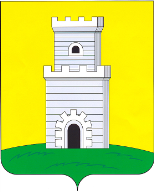 татарстан республикасыспасМУНИЦИПАЛЬ районыБАШКАРМА КОМИТЕТЫ________________________________________________________________________________________________________________             ПОСТАНОВЛЕНИЕ                                                                   КАРАР                   № _______                                                             от “___”__________2016  года________________________________________________________________________________________________________________             ПОСТАНОВЛЕНИЕ                                                                   КАРАР                   № _______                                                             от “___”__________2016  года________________________________________________________________________________________________________________             ПОСТАНОВЛЕНИЕ                                                                   КАРАР                   № _______                                                             от “___”__________2016  годаНаименование показателяРасчетная температура наружного воздуха (градусах Цельсия)Расчетная температура наружного воздуха (градусах Цельсия)Расчетная температура наружного воздуха (градусах Цельсия)Расчетная температура наружного воздуха (градусах Цельсия)Расчетная температура наружного воздуха (градусах Цельсия)Наименование показателяМинус 10Минус 20Минус 30Минус 40Минус 50Подача тепловой энергии для потребителей второй и третьей категории в % нормативной величины при аварийных режимах теплоснабжения не ниже:78%84%87%89%91%«УТВЕРЖДАЮ»«СОГЛАСОВАНО»Руководитель теплоснабжающей организацииРуководитель Исполнительного комитета Спасского муниципального районаФ.И.О. (подпись)Ф.И.О.   (подпись)Дата  М.П.Дата  М.П.ГРАФИКограничения и аварийного отключения потребителей при недостатке тепловоймощности или топлива по системе теплоснабжения на осенне-зимний периодТеплоисточникНомер  питающегопаропроводаПереченьВеличина, тнВремя,ПереченьВеличинаТеплоисточникНомер  питающегопаропроводатеплоприемников,необходимоетеплоприемниаварийнойТеплоисточникНомер  питающегопаропроводаотключение которыхдляков,брони,тн.ТеплоисточникНомер  питающегопаропроводаприведет                  кзавершения,отключениеТеплоисточникнарушениючаскоторыхтехнологическогоприведет      кпроцессавзрыву, пожару, порче сырья, создаст опасность для жизни людей